高校生を対象とした食育プログラムの紹介テーマテーマ朝食欠食、食事バランスの改善朝食欠食、食事バランスの改善朝食欠食、食事バランスの改善朝食欠食、食事バランスの改善朝食欠食、食事バランスの改善目標目標・朝食・食事バランスを整える重要性を理解する・自身の食生活の問題点に気づく・食習慣を改善する・朝食・食事バランスを整える重要性を理解する・自身の食生活の問題点に気づく・食習慣を改善する・朝食・食事バランスを整える重要性を理解する・自身の食生活の問題点に気づく・食習慣を改善する・朝食・食事バランスを整える重要性を理解する・自身の食生活の問題点に気づく・食習慣を改善する・朝食・食事バランスを整える重要性を理解する・自身の食生活の問題点に気づく・食習慣を改善する対象学年対象学年問わず問わず対象人数対象人数４０名程度授業科目等授業科目等家庭科、社会福祉等家庭科、社会福祉等実施時間実施時間５０分時間学習活動学習活動指導上の留意事項指導上の留意事項資料・準備資料・準備導入（5分）１.質問票の記入１.質問票の記入自身の食生活を振り返る。自身の食生活を振り返る。・質問票（①）・質問票（①）展開（42分）8分１０分７分１０分７分２.講義（１）「正しい食生活の大切さを知る。」２.講義（１）「正しい食生活の大切さを知る。」食生活と病気の関係、それが生涯に関わることを知る。食生活と病気の関係、それが生涯に関わることを知る。・講義スライド・講義スライド展開（42分）8分１０分７分１０分７分（２）「野菜・朝食を食べる大切さを知る」（２）「野菜・朝食を食べる大切さを知る」理想的な食事を知る。・３色栄養・朝食を食べないことによる不定愁訴について・野菜について理想的な食事を知る。・３色栄養・朝食を食べないことによる不定愁訴について・野菜について・講義スライド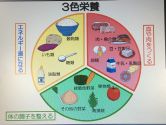 ・野菜３５０ｇフードモデル・講義スライド・野菜３５０ｇフードモデル展開（42分）8分１０分７分１０分７分（３）「自身の生活を振り返って改善が必要な食習慣を知る。」（３）「自身の生活を振り返って改善が必要な食習慣を知る。」質問票結果から、朝食や野菜の摂取状況を知り、自身の食事の問題点を探る。質問票結果から、朝食や野菜の摂取状況を知り、自身の食事の問題点を探る。・質問票（振り返り用）（②）・質問票（振り返り用）（②）展開（42分）8分１０分７分１０分７分３.ワーク「食事を改善するには？」３.ワーク「食事を改善するには？」自身の問題に気づいた上で、バランスの良い食事について演習をすることで、自身の食事の改善に結びつける。自身の問題に気づいた上で、バランスの良い食事について演習をすることで、自身の食事の改善に結びつける。・ワークシート「食事を考えてみよう」（③）・ワークシート「食事を考えてみよう」（③）展開（42分）8分１０分７分１０分７分４.ワーク改善策を考えて１か月間のプランを決める。４.ワーク改善策を考えて１か月間のプランを決める。各自続けられるプランを検討する。各自続けられるプランを検討する。・チャレンジカレンダー（④）・プランを毎日続けるために（⑤）・チャレンジカレンダー（④）・プランを毎日続けるために（⑤）まとめ（３分）１ヶ月間プランを実行するよう伝える。１ヶ月間プランを実行するよう伝える。※講義スライド（パワーポイント）は提供可能です。下記迄お問合せください。【問い合わせ先】大阪府健康づくり課　管理栄養士　電話　06-6941-0351(内線2524）※講義スライド（パワーポイント）は提供可能です。下記迄お問合せください。【問い合わせ先】大阪府健康づくり課　管理栄養士　電話　06-6941-0351(内線2524）※講義スライド（パワーポイント）は提供可能です。下記迄お問合せください。【問い合わせ先】大阪府健康づくり課　管理栄養士　電話　06-6941-0351(内線2524）※講義スライド（パワーポイント）は提供可能です。下記迄お問合せください。【問い合わせ先】大阪府健康づくり課　管理栄養士　電話　06-6941-0351(内線2524）※講義スライド（パワーポイント）は提供可能です。下記迄お問合せください。【問い合わせ先】大阪府健康づくり課　管理栄養士　電話　06-6941-0351(内線2524）※講義スライド（パワーポイント）は提供可能です。下記迄お問合せください。【問い合わせ先】大阪府健康づくり課　管理栄養士　電話　06-6941-0351(内線2524）※講義スライド（パワーポイント）は提供可能です。下記迄お問合せください。【問い合わせ先】大阪府健康づくり課　管理栄養士　電話　06-6941-0351(内線2524）